　　　様式第４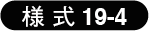 レベル２特定生物試料保管届（公財）高輝度光科学研究センター　　安全管理室長殿　　　　　　　　　　　　　　　　　　　　　　　　　　　　　　　　　　　　　　　　　　　　　　　　　　　　　　　　　　　　　　届出期日　　        　年　　　月　　　日　　　　　　　　　　　　　　　　　　　　　　　　　　　　　　　　　　　　　　　　　　　生物実験責任者所属　                  Tel;　　　　　　　　　　　　　　　　　　　　　　　　　　　　　　　　　　　　　　　　　　　生物実験責任者氏名　　 　　　　　　　　　　下記の通り、生物実験の安全管理のために申請します。　　　　　　　　　　　　　　　　　　　　　　　　　　　　　　　　　　記4.保管担当者氏名　　　　　　　　　　　　　　　　　Tel;5.保管の方法注2）　　　　　（１）保管設備及び施錠の有無　　　　　　　　　　　　　（２）容器及び表示　　　　　　　　　　　　　（３）その他（具体的に記入）レベル２特定生物試料保管確認通知所属　　　　　　　　　　　　氏名　　　　　　　　殿　   　　　年　　　月　　　日付をもって届出のあったレベル２特定生物試料（　　　　　　　　　　　　　　　　　　　　　　　　）の保管については、届出の通り保管しても差し支えありません。　　　　　　　　　　　　　　　　　　　　　　　　　　　　　　　　　　　   　　　年　　　月　　日　　　　　　　　　　　　　　　　　　　　　　　　　　　　　　　　　　　　　　　　　　　　　　　　（公財）高輝度光科学研究センター　　　　　　　　　　　　　　　　　　　　　　　　　　　　　　　　　　　　　　　　　　　　　　　　　　　　安全管理室長　　　　　　　　印　　　　　　　（レベル２特定生物試料保管届-様式第4）「試料の状態」は、リン酸緩衝液に混合・バイアル瓶封入、固体状・スライドガラス板に固定等のように記入すること。　　　　　　注２）　「保管の設備及び施錠の有無」は、冷凍庫・錠前付きの鎖を巻き施錠、のように記入すること。　　　　　　　　　　「容器及び表示」は、試料固定板を広口瓶に封入・広口瓶表面に表示、のように記入すること。　　　　　　　　　　「その他」は、保管する場合の注意事項等を記入すること。1.保管物に係る実験課題2.保管期間　　　　　　　　　  　　　年　　月　　日　〜　    　　　年　　　月　　日2.保管期間　　　　　　　　　  　　　年　　月　　日　〜　    　　　年　　　月　　日2.保管期間　　　　　　　　　  　　　年　　月　　日　〜　    　　　年　　　月　　日2.保管期間　　　　　　　　　  　　　年　　月　　日　〜　    　　　年　　　月　　日2.保管期間　　　　　　　　　  　　　年　　月　　日　〜　    　　　年　　　月　　日2.保管期間　　　　　　　　　  　　　年　　月　　日　〜　    　　　年　　　月　　日3.保管試料１試料名試料の状態注1）２試料名試料の状態